Person Specification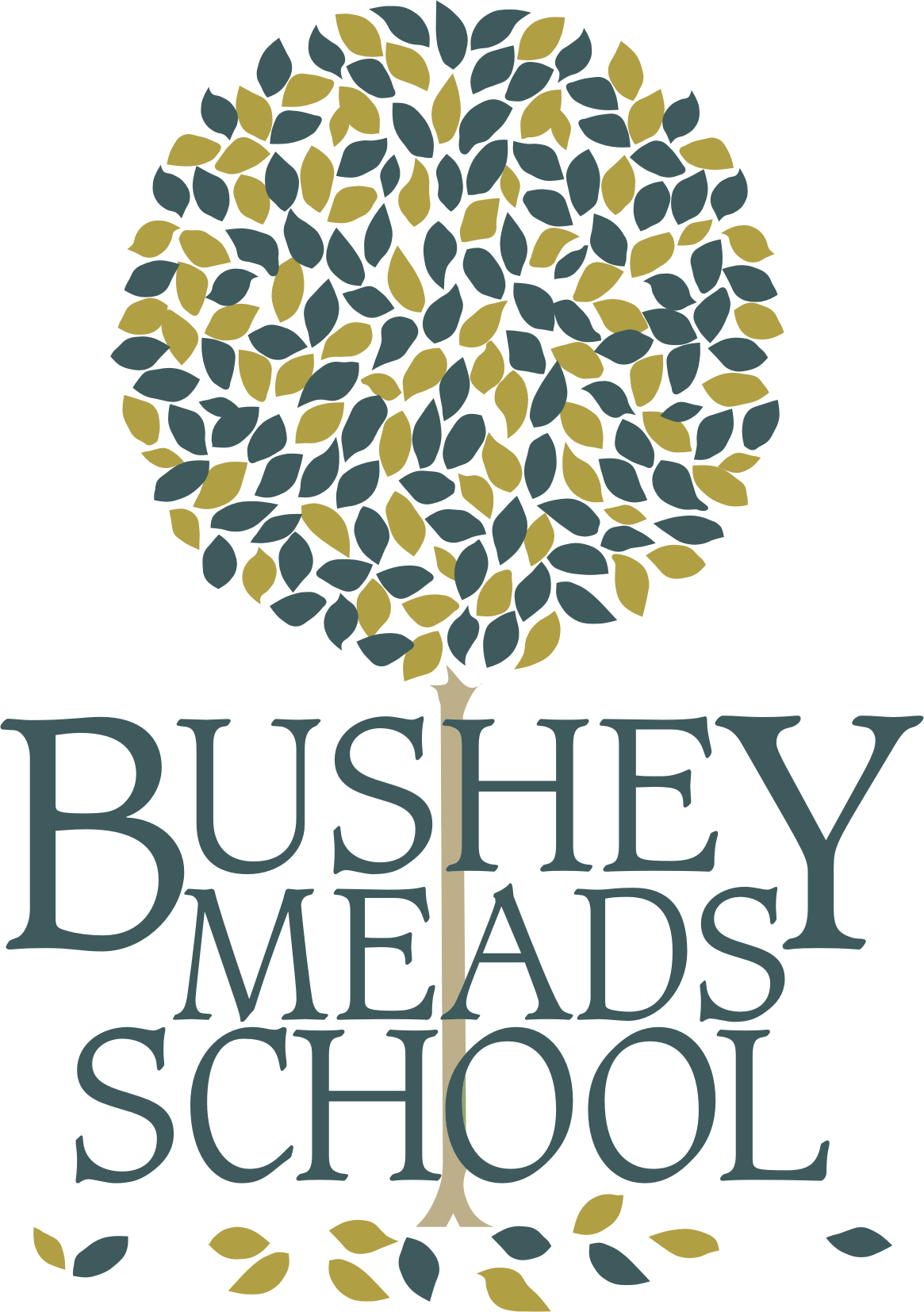 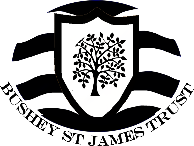 Lead Practitioner – English April 2024EssentialDesirableMethod of AssessmentKnowledge/Qualifications Knowledge/Qualifications Knowledge/Qualifications Knowledge/Qualifications Qualified Teacher Status √Application/InterviewBe prepared to embark upon further training as required √Application/InterviewTo be achieving good to outstanding outcomes in most recent role √Application/InterviewGood to outstanding teacher grading √Application/InterviewGood ICT skills √Application/InterviewTo have the desire and skills to lead and manage the development of high-level cutting-edge teaching and learning practice within and outside own area of subject expertise √Application/InterviewTo have the desire and skills to work with relevant forums to shape a high-quality whole school teaching and learning strategy which meets the needs of all students√Application/InterviewTo have a range of practical strategies to raise achievement and attainment√Application/InterviewTo have the personal skills and desire to help teaching colleagues who may be experiencing difficulties√Application/InterviewTo have a good working knowledge of the National Curriculum programmes of study, cross-curricular themes and assessment arrangements across the whole age and ability range√Application/InterviewTo demonstrate a commitment to safeguarding and promoting the welfare of children and young people and an expectation of colleagues to do the same√Application/InterviewTo have an understanding of how the school’s community system supports teaching and learning and raises achievement in the school. √Application/InterviewExperience of coaching, mentoring and induction of staff in relation to teaching practice√Application/InterviewExperience Experience Experience Experience Be an outstanding classroom practitioner √Application/InterviewTo be able to demonstrate significant impact in most recent role on the educational progress of students√Application/InterviewTo be able to evidence substantial impact in your current/ most recent role on the development of other staff√Application/InterviewTo have experience of teaching functional skills√Application/InterviewTo have experience of teaching at Key Stage 5√Application/InterviewPersonal Skills Personal Skills Personal Skills Personal Skills An excellent teacher with enthusiasm and a commitment to education and developing others√Application/InterviewAn effective team member√Application/InterviewAble to develop good personal relationships with students and adults √Application/InterviewAble to deal with challenging students effectively √Application/InterviewAble to support colleagues experiencing difficulty with behaviour management √Application/InterviewAble to motivate and inspire staff and students √Application/InterviewAble to handle people in difficult situations and challenge poor performance √Application/InterviewAbility to work under pressure √Application/InterviewApproachable and willing to help students both in and outside of lessons√Application/InterviewBe able to initiate ideas, set own targets and meet own and other people’s deadlines √Application/InterviewPrepared to participate in extracurricular activities (e.g. trips, study sessions) if required √Application/InterviewEqual Opportunities Equal Opportunities Equal Opportunities Equal Opportunities Must have an understanding of and commitment to the Trust’s equal opportunities policies and procedures√Application/InterviewTo be able to demonstrate a commitment to celebrating diversity and promoting community cohesion in a multi-cultural setting√Application/Interview